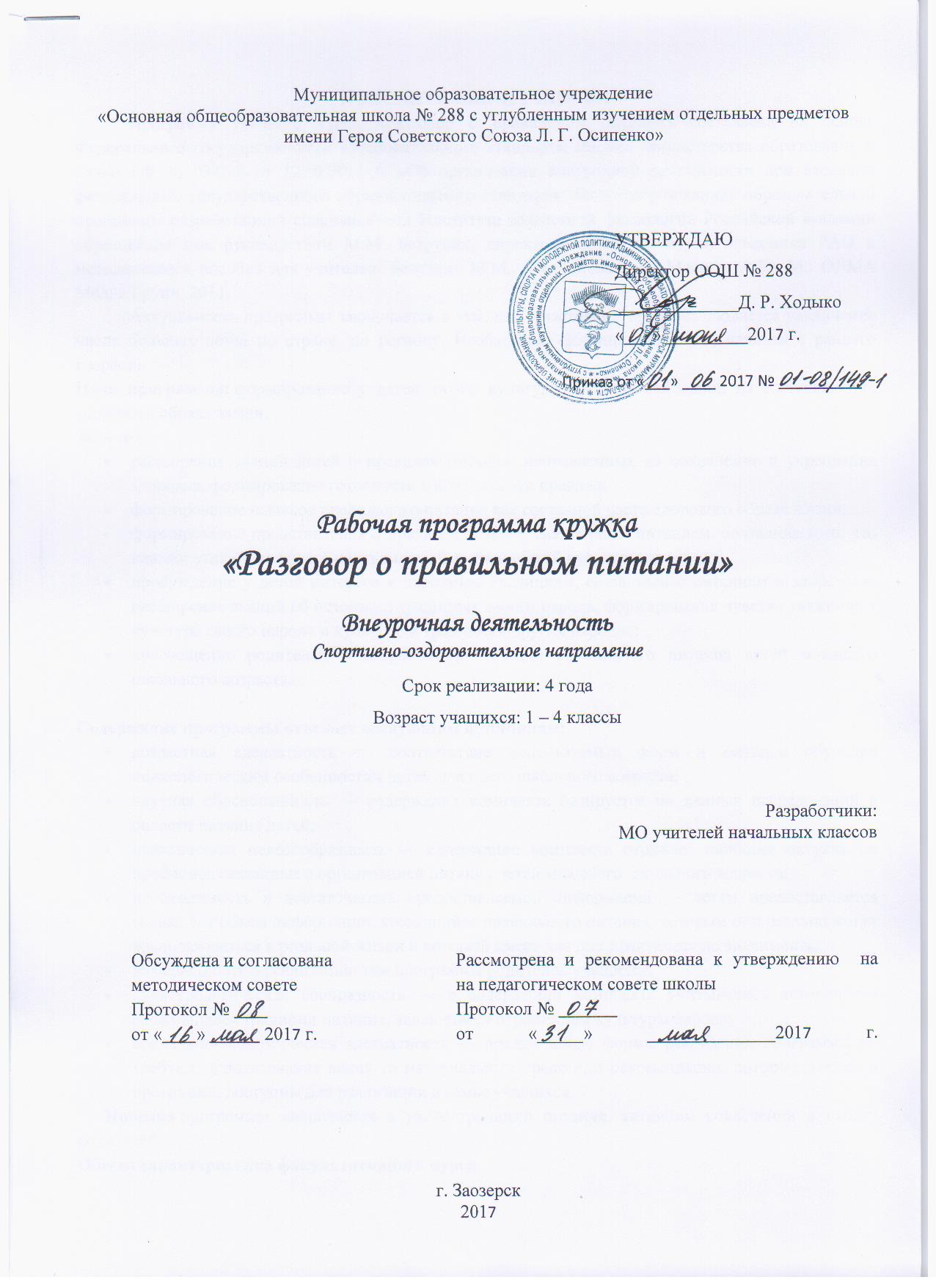 ПОЯСНИТЕЛЬНАЯ ЗАПИСКАПрограмма учебного курса «Разговор о правильном питании» составлена на основе Федерального государственного образовательного стандарта, письма Министерства образования и науки РФ № 03-296 от 12.05.2011 г. «Об организации внеурочной деятельности при введении федерального государственного образовательного стандарта общего образования» образовательной программы разработанной специалистами Института возрастной физиологии Российской академии образования под руководством М.М. Безруких, директора этого института, академика РАО и методического пособия для учителей/ Безруких М.М., Филиппова Т.А., Макеева А.Г.- М.: ОЛМА Медиа Групп, 2011.Актуальность программы заключается в том, что в настоящее время наблюдается увеличение числа больных детей по стране, по региону. Необходимо формировать ЗОЖ, начиная с раннего возраста.Цель программы: формирование у детей  основ культуры питания как одной из составляющих здорового образа жизни.Задачи:расширение знаний детей о правилах питания, направленных на сохранение и укрепление здоровья, формирование готовности соблюдать эти правила;формирование навыков правильного питания как составной части здорового образа жизни;формирование представления о правилах этикета, связанных с питанием, осознание того, что навыки этикета являются неотъемлемой частью общей культуры личности;пробуждение у детей интереса к народным традициям, связанным с питанием и здоровьем, расширение знаний об истории и традициях своего народа, формирование чувства уважения к культуре своего народа и культуре и традициям других народов;просвещение родителей в вопросах организации правильного питания детей младшего школьного возраста.
Содержание программы отвечает следующим принципам:возрастная адекватность — соответствие используемых форм и методов обучения психологическим особенностям детей младшего школьного возраста;научная обоснованность — содержание комплекта базируется на данных исследований в области питания детей;практическая целесообразность — содержание комплекта отражает наиболее актуальные проблемы, связанные с организацией питания детей младшего школьного возраста;необходимость и достаточность предоставляемой информации — детям предоставляется только тот объем информации, касающийся правильного питания, которым они реально могут воспользоваться в реальной жизни и который имеет для них практическую значимость;вовлеченность в реализацию тем программы родителей учащихся;культурологическая сообразность — в содержании комплекта учитывались исторически сложившиеся традиции питания, являющиеся отражением культуры народа;социально-экономическая адекватность — предлагаемые формы реализации программы не требуют использования каких-то материальных средств, а рекомендации, которые даются в программе, доступны для реализации в семье учащихся.Новизна программы заключается в учёте традиций питания, активном вовлечении в работу родителей.Общая характеристика факультативного курсаПреимущество курса заключается в том, что его материал носит практико-ориентированный характер,  актуален для детей. Всё, что они узнают и чему учатся на занятиях, они могут применить дома и в гостях уже сегодня.Содержание программы, а также используемые формы и методы ее реализации носят игровой характер, что наиболее соответствует возрастным особенностям детей, обеспечивает условия для активного включения их в процесс обучения и стимулирует активное присвоение предъявляемых ценностных нормативов и навыков. Задания, предлагаемые в рабочей тетради, также ориентированы на творческую работу ребенка самостоятельную или в коллективе.В качестве организации занятий используются следующие формы:сюжетно-ролевые игры;чтение по ролям;рассказ по картинкам;выполнение самостоятельных заданий;игры по правилам — конкурсы, викторины;мини-проекты;совместная работа с родителями.Поддержка родителей, осознание ими важности и необходимости проводимой педагогом работы — непременное условие для успешной реализации задач программы.Методы:Репродуктивный – (беседа, вопросы, тесты, анкетирование).Проблемный Частично-поисковый – (творческие задания)Объяснительно-иллюстративный.Ожидаемые результаты изучения курса   В результате изучения программы младшие школьники получат представления:о правилах и основах рационального питания,о необходимости соблюдения гигиены питания;о полезных продуктах питания;о структуре ежедневного рациона питания;об ассортименте наиболее типичных продуктов питания;об особенностях питания в летний и зимний периоды, причинах вызывающих изменение в рационе питания;об основных группах питательных веществ – белках, жирах, углеводах, витаминах и минеральных солях, функциях этих веществ в организме;	Полученные знания позволят детям ориентироваться в ассортименте наиболее типичных продуктов питания, сознательно выбирать наиболее полезные.Дети смогут оценивать свой рацион и режим питания с точки зрения соответствия требованиям здорового образа жизни и с учётом границ личностной активности корректировать несоответствия;Дети получат знания и навыки, связанные с этикетом в области питания с, что в определённой степени повлияет на успешность их социальной адаптации, установление контактов с другими людьми.Требования к результатам универсальных учебных действий:Регулятивные УУД:- понимание и сохранение учебной задачи;- понимание выделенных учителем ориентиров действия в новом учебном материале в сотрудничестве с учителей;- планирование своих действия в соответствии с поставленной задачей и условиями ее реализации, в том числе во внутреннем плане;- принятие установленных правил в планировании и контроль способа решения;- осуществление итогового и пошагового контроля по результату (в случае работы в интерактивной среде пользоваться реакцией среды решения задачи).- умение адекватно воспринимать предложения и оценку учителей, товарищей, родителей и других людей;- самостоятельно адекватно оценивать правильность выполнения действия и вносить необходимые коррективы в исполнение, как по ходу его реализации, так и в конце действия.
Познавательные УУД:- осуществление поиска необходимой информации для выполнения учебных заданий с использованием учебной литературы, энциклопедий, справочников (включая электронные, цифровые), в открытом информационном пространстве, в том числе контролируемом пространстве Интернета;- осуществление записи (фиксации) выборочной информации об окружающем мире и себе самом, в том числе с помощью инструментов ИКТ;- построение сообщения в устной и письменной форме;- смысловое восприятие художественных и познавательных текстов, выделение существенной информации из сообщений разных видов (в первую очередь текстов);- осуществление анализа объектов с выделением существенных и несущественных признаков;- осуществление сравнения и классификации на основе самостоятельного выбора оснований и критериев для указанных логических операций.- установление причинно-следственных связей в изучаемом круге явлений;- построение рассуждений в форме связи простых суждений об объекте, его строении, свойствах, связях;- выделение существенных признаков и их синтеза.Коммуникативные УУД:- использование речевых средств для решения различных коммуникативных задач;- построение монологического высказывания (в том числе сопровождая его аудиовизуальной поддержкой);- владение диалогической формой коммуникации, используя, в том числе, и инструменты ИКТ и дистанционного общения.- формулирование собственного мнения;- умение договариваться и приходить к общему решению в совместной деятельности, в том числе в ситуации столкновения интересов;- умение учитывать разные мнения и стремиться к координации различных позиций в сотрудничестве;- понимание возможности существования у людей различных точек зрения, в том числе не совпадающих сего собственной;-умение ориентироваться на позицию партнёра в общении и взаимодействии.Способы проверки результатов освоения программыПодведение итогов по результатам освоения материалов данной программы может происходить в виде защиты творческих проектов, выставки работ по различным темам, проведение конкурсов.         Содержание программы курса «Разговор о правильном питании»1-й год обученияУченики должны знать:- полезные продукты;- правила этикета;- роль правильного питания в здоровом образе жизни.После первого года обучения ученики должны уметь:- соблюдать режим дня- выполнять  правила правильного питания;- выбирать в рацион питания полезные продуктыСодержание программы курса «Разговор о правильном питании»2-й год обученияПредполагаемые результаты 2-го года обучения.Обучающиеся должны знать:- основные правила питания;- важность употребления в пищу разнообразных продуктов;- роль витаминов в питании.После 2-года обучающиеся должны уметь: - соблюдать гигиену  питания;- готовить простейшие витаминные салаты;- выращивать зелень в горшочках.  Содержание программы курса «Разговор о правильном питании»3-й год обучения
 Предполагаемые результаты 3-го года обучения должны знать:- при недостатке того или иного питательного вещества организм не может справляться с работой;- основные отличия рациона питания в летний и зимний периоды;- здоровье и внешность человека во многом зависит от него самого;- условия хранения продуктов;- правила сервировки стола;- важность употребления молочных продуктов.После третьего года обучения ученики должны уметь:- составлять меню;- соблюдать правила техники безопасности при использовании кухонных принадлежностей и бытовых приборов;- различать столовые приборы и столовую посуду, которая используется к завтраку, обеду.Содержание программы курса «Разговор о правильном питании»4-й год обученияПредполагаемые результаты четвёртого года обучения     Ученики должны знать:- кулинарные традиции своего края;- растения леса, которые можно использовать в пищу;- необходимость использования разнообразных продуктов,- пищевую ценность различных продуктов.         должны уметь:- приготовить блюдо, если набор продуктов ограничен,- выбирать из набора продуктов наиболее полезные для организма;- накрывать праздничный стол.Список литературы:Безруких М.М., Филиппова Т.А., Макеева А.Г. Разговор о правильном питании/ Методическое пособие.- М.: ОЛМА Медиа Групп, 2011.Безруких М.М., Филиппова Т.А., Макеева А.Г. Две недели в лагере здоровья/ Методическое пособие. - М.: ОЛМА Медиа Групп, 2011.Рабочая тетрадь. Разговор о правильном питании/ М.М. Безруких, Т.А. Филиппова.- М.: ОЛМА Медиа Групп, 2013.Рабочая тетрадь. Две недели в лагере здоровья / М.М. Безруких, Т.А. Филиппова.- М.: ОЛМА Медиа Групп, 2013.№ п/пНазвание темыЗадачиОсновные понятия1-2Если хочешь быть здоровформировать представление о ценности здоровья, значении правильного питанияЗдоровье, питание, правила питания.3-4«Если хочешь быть здоров». Практические занятия, проектная деятельность.формировать представление о ценности здоровья, значении правильного питанияЗдоровье, питание, правила питания.5-6Самые полезные продукты.формировать представление о продуктах ежедневного рациона; продуктах, которые нужно есть часто; продуктах, которые нужно есть иногдаформировать представление о том, какие продукты наиболее полезны для человекаформировать представление о необходимости ответственно относиться к своему здоровью и питаниюПродукты, блюда, здоровье.7-8«Самые полезные продукты». Практические занятия, проектная деятельность.формировать представление о продуктах ежедневного рациона; продуктах, которые нужно есть часто; продуктах, которые нужно есть иногдаформировать представление о том, какие продукты наиболее полезны для человекаформировать представление о необходимости ответственно относиться к своему здоровью и питаниюПродукты, блюда, здоровье.9-10Как правильно естьразвивать представление об основных правилах гигиены питания, важности их соблюденияразвивать основные гигиенические навыки, связанные с питаниемПитание, здоровье, правила гигиены.11-12«Как правильно есть». Практические занятия, проектная деятельность.развивать представление об основных правилах гигиены питания, важности их соблюденияразвивать основные гигиенические навыки, связанные с питаниемПитание, здоровье, правила гигиены.13-14Удивительные превращения пирожка.формировать представление о роли регулярного питания для здоровьяформировать представление об основных требованиях к режиму питанияЗдоровье, питание, режим.15-16«Удивительные превращения пирожка». Практические занятия, проектная деятельность.17-18Из чего варят каши, и как сделать кашу вкуснойформировать представление о завтраке как обязательной части ежедневного менюрасширить представление о блюдах, которые могут входить в меню завтракаформировать представление о каше как полезном и вкусном блюдеЗавтрак, режим, меню, каша, крупа19-20«Из чего варят каши, и как сделать кашу вкусной». Практические занятия, проектная деятельность.формировать представление о завтраке как обязательной части ежедневного менюрасширить представление о блюдах, которые могут входить в меню завтракаформировать представление о каше как полезном и вкусном блюдеЗавтрак, режим, меню, каша, крупа21-22Плох обед, если хлеба нет.формировать представление об обеде как обязательной части ежедневного менюформировать представление об основных блюдах, входящих в состав обеда, об опасности питания «всухомятку»Обед, блюдо, первое блюдо, второе блюдо, десерт, закуска, меню23-24«Плох обед, если хлеба нет». Практические занятия, проектная деятельность.формировать представление об обеде как обязательной части ежедневного менюформировать представление об основных блюдах, входящих в состав обеда, об опасности питания «всухомятку»Обед, блюдо, первое блюдо, второе блюдо, десерт, закуска, меню25-26Полдник. Время есть булочки.формировать представление о полднике как обязательной части ежедневного менюформировать представление о продуктах и блюдах, которые могут быть включены в меню полдникаПолдник, меню, хлебобулочные изделия, молоко и молочные продукты27-28«Полдник. Время есть булочки». Практические занятия, проектная деятельность. формировать представление о полднике как обязательной части ежедневного менюформировать представление о продуктах и блюдах, которые могут быть включены в меню полдникаПолдник, меню, хлебобулочные изделия, молоко и молочные продукты29-30Пора ужинатьформировать представление об ужине как обязательной части ежедневного менюрасширить представление о блюдах, которые могут быть включены в меню ужинаУжин, меню31-32«Пора ужинать». Практические занятия, проектная деятельность.формировать представление об ужине как обязательной части ежедневного менюрасширить представление о блюдах, которые могут быть включены в меню ужинаУжин, меню33Наши итогичему научились за годтест№ п/пНазвание темыЗадачиОсновные понятия1-2Где найти витамины веснойформировать представление о роли витаминов для здоровья человека, основных продуктах — источниках витаминовформировать представление о важности и необходимости включения в рацион питания растительной пищиВитамины, фрукты, овощи3-4«Где найти витамины весной». Практические занятия, проектная деятельность.формировать представление о роли витаминов для здоровья человека, основных продуктах — источниках витаминовформировать представление о важности и необходимости включения в рацион питания растительной пищиВитамины, фрукты, овощи5-6Как утолить жаждуформировать представление о роли воды для организма человекарасширить представление о разнообразии напитков, пользе различных видов напитковЖажда, здоровье, напитки7-8«Как утолить жажду». Практические занятия, проектная деятельность.  формировать представление о роли воды для организма человекарасширить представление о разнообразии напитков, пользе различных видов напитковЖажда, здоровье, напитки9-10Что надо есть, если хочешь стать сильнеерасширить представление о роли спорта для сохранения и укрепления здоровьяформировать представление о продуктах и блюдах, которые нужно включать в рацион питания человека, занимающегося спортомЗдоровье, спорт, питание11-12«Что надо есть, если хочешь стать сильнее». Практические занятия, проектная деятельность.  расширить представление о роли спорта для сохранения и укрепления здоровьяформировать представление о продуктах и блюдах, которые нужно включать в рацион питания человека, занимающегося спортомЗдоровье, спорт, питание13-14На вкус и цвет товарищей нетпознакомить детей с разнообразием вкусовых свойств различных продуктов и блюдформировать представление о том, как происходит распознавание вкусаформировать умение описывать вкусовые свойства продуктов и блюдВкус, блюда, продукты15-16«На вкус и цвет товарищей нет» Практические занятия, проектная деятельность.  познакомить детей с разнообразием вкусовых свойств различных продуктов и блюдформировать представление о том, как происходит распознавание вкусаформировать умение описывать вкусовые свойства продуктов и блюдВкус, блюда, продукты17-18Овощи, ягоды и фрукты — витаминные продуктырасширить представление о пользе фруктов и овощей как об источниках витаминоврасширить представление об ассортименте блюд, которые могут быть приготовлены из растительной пищиОвощи, фрукты, витамины, здоровье19-20«Овощи, ягоды и фрукты — витаминные продукты» Практические занятия, проектная деятельность.  21-22Каждому овощу — свое времяразвивать представление о пользе фруктов и овощейформировать представление о сезонных фруктах и овощахОвощи, фрукты, витамины, здоровье23-24«Каждому овощу — свое время». Практические занятия, проектная деятельность.  развивать представление о пользе фруктов и овощейформировать представление о сезонных фруктах и овощахОвощи, фрукты, витамины, здоровье25-26Праздник урожаяобобщить знания о правильном питаниирасширить представление о наиболее полезных продуктах и блюдахПитание, здоровье, блюда27-28«Праздник урожая». Практические занятия, проектная деятельность.  обобщить знания о правильном питаниирасширить представление о наиболее полезных продуктах и блюдахПитание, здоровье, блюда29-30Из чего состоит наша пищаформировать представления об основных питательных веществах и их роли для организма человека, продуктах и блюдах — источниках питательных веществформировать представления о важности разнообразного питания для здоровья человекаБелки, жиры, углеводы, витамины, минеральные вещества, рацион31-32«Из чего состоит наша пища». Практические занятия, проектная деятельность.  формировать представления об основных питательных веществах и их роли для организма человека, продуктах и блюдах — источниках питательных веществформировать представления о важности разнообразного питания для здоровья человекаБелки, жиры, углеводы, витамины, минеральные вещества, рацион33-34Наши итогичему научились за годЗащита проектов№ п/пНазвание темыЗадачиОсновные понятия1Что нужно есть в разное время годаформировать представление о сезонности питания — рационе питания в жаркое и холодное время годарасширять представление о значимости разнообразного питаниярасширять представление о традиционных кухнях народов нашей страныПитание, блюда, погода, кулинарные традиции2«Что нужно есть в разное время года». Практические занятия, проектная деятельностьформировать представление о сезонности питания — рационе питания в жаркое и холодное время годарасширять представление о значимости разнообразного питаниярасширять представление о традиционных кухнях народов нашей страныПитание, блюда, погода, кулинарные традиции3Как правильно питаться, если занимаешься спортомразвивать представление о зависимости рациона питания от физической активности человекаразвивать представление о важности занятий спортом для здоровьяЗдоровье, питание, спорт, рацион4«Как правильно питаться, если занимаешься спортом».
 Практические занятия, проектная деятельность.развивать представление о зависимости рациона питания от физической активности человекаразвивать представление о важности занятий спортом для здоровьяЗдоровье, питание, спорт, рацион5Где и как готовят пищуформировать представление об основных правилах гигиены и техники безопасности, которые необходимо соблюдать на кухне во время приготовления пищиразвивать интерес и желание участвовать в приготовлении пищи, помогать родителям на кухнеКухня, техника безопасности, кулинария, бытовая техника6«Где и как готовят пищу». Практические занятия, проектная деятельность.формировать представление об основных правилах гигиены и техники безопасности, которые необходимо соблюдать на кухне во время приготовления пищиразвивать интерес и желание участвовать в приготовлении пищи, помогать родителям на кухнеКухня, техника безопасности, кулинария, бытовая техника7-8Как правильно накрыть столразвивать представление о правилах сервировки столаразвивать желание и готовность помогать родителям по дому (накрывать стол)Сервировка, столовые приборы, столовая и кухонная посуда9-10«Как правильно накрыть стол». Практические занятия, проектная деятельность.развивать представление о правилах сервировки столаразвивать желание и готовность помогать родителям по дому (накрывать стол)Сервировка, столовые приборы, столовая и кухонная посуда11-12Молоко и молочные продуктыразвивать представление о молоке и молочных продуктах как обязательном компоненте ежедневного рационарасширять представление об ассортименте молочных продуктов, их пользеМолоко, молочные продукты, кисломолочные продукты13-14«Молоко и молочные продукты». Практические занятия, проектная деятельность.развивать представление о молоке и молочных продуктах как обязательном компоненте ежедневного рационарасширять представление об ассортименте молочных продуктов, их пользеМолоко, молочные продукты, кисломолочные продукты15-16Блюда из зернаразвивать представление о продуктах и блюдах, приготавливаемых из зерна, как обязательном компоненте ежедневного рационаразвивать представление о пользе и значении продуктов и блюд, приготавливаемых из зернарасширять представление об ассортименте зерновых продуктов и блюдЗерно, злаки, зерновые продукты и блюда, хлебобулочные изделия17-18«Блюда из зерна». Практические занятия, проектная деятельность.развивать представление о продуктах и блюдах, приготавливаемых из зерна, как обязательном компоненте ежедневного рационаразвивать представление о пользе и значении продуктов и блюд, приготавливаемых из зернарасширять представление об ассортименте зерновых продуктов и блюдЗерно, злаки, зерновые продукты и блюда, хлебобулочные изделия19-20Какую пищу можно найти в лесуформировать представление о дикорастущих съедобных растениях, их полезностирасширять представление об ассортименте блюд, которые могут быть приготовлены из дикорастущих съедобных растенийрасширять представление о разнообразии и богатстве растительных пищевых ресурсов своего края или областиДикорастущие растения, съедобные растения, растительные ресурсы«Какую пищу можно найти в лесу». Практические занятия, проектная деятельность.формировать представление о дикорастущих съедобных растениях, их полезностирасширять представление об ассортименте блюд, которые могут быть приготовлены из дикорастущих съедобных растенийрасширять представление о разнообразии и богатстве растительных пищевых ресурсов своего края или областиДикорастущие растения, съедобные растения, растительные ресурсы21-22Что и как можно приготовить из рыбыразвивать представление о пользе и значении рыбных блюдрасширять представление об ассортименте блюд из рыбыформировать представление о природных ресурсах своего краяРыба, рыбные блюда23-24«Что и как можно приготовить из рыбы». Практические занятия, проектная деятельность.развивать представление о пользе и значении рыбных блюдрасширять представление об ассортименте блюд из рыбыформировать представление о природных ресурсах своего краяРыба, рыбные блюда25Дары моряформировать представление о морских съедобных растениях и животных, о многообразии блюд, которые могут быть из них приготовленыформировать представление о пользе морепродуктов, важности включения их в рационМорепродукты26«Дары моря» Практические занятия, проектная деятельность.формировать представление о морских съедобных растениях и животных, о многообразии блюд, которые могут быть из них приготовленыформировать представление о пользе морепродуктов, важности включения их в рационМорепродукты27-28«Кулинарное путешествие» по Россииформировать представление о кулинарных традициях и обычаях как составной части культуры народарасширять представление о кулинарных традициях и обычаях края или области, в которой проживает ученик, а также о традициях и обычаях, сложившихся в других регионах нашей страныКулинария, кулинарные традиции и обычаи29-30«Кулинарное путешествие» по России. Практические занятия, проектная деятельность.формировать представление о кулинарных традициях и обычаях как составной части культуры народарасширять представление о кулинарных традициях и обычаях края или области, в которой проживает ученик, а также о традициях и обычаях, сложившихся в других регионах нашей страныКулинария, кулинарные традиции и обычаи31Что можно приготовить, если выбор продуктов ограниченрасширять представление о блюдах, которые могут быть приготовлены из традиционных «обычных» продуктовразвивать интерес к приготовлению пищиКулинария, питание, здоровье, блюда32Как правильно вести себя за столомразвивать представление об этикете как норме культуры, важности соблюдения правил поведения за столомформировать представление о праздничной сервировке столаЭтикет, правила поведения за столом, сервировка33-34Наши итогичему научились за годЗащита проектов№ п/пНазвание темыЗадачиОсновные понятия1Здоровье — это здороворазвивать представления о ценности здоровья и роли правильного питания в его сохраненииразвивать представление об ответственности человека за свое здоровьеформировать умение оценивать свой образ жизни, его соответствие понятию «здоровый»Здоровье, питание, образ жизни2-3Продукты разные нужны, блюда разные важныразвивать представление об основных питательных веществах и их роли для организмаформировать умение оценивать свой рацион питанияБелки, жиры, углеводы, витамины, минеральные вещества, рацион4-5Режим питанияразвивать представление о роли регулярного питания для сохранения здоровьяформировать представление о разных типах режима питанияформировать умение планировать свой день с учетом необходимости регулярно питатьсяРежим питания, режим дня, образ жизни6Энергия пищиразвивать представление об адекватности питания, его соответствии образу жизни, возрастуразвивать представление о влиянии питания на внешность человекаформировать представление о пище как источнике энергии, различной энергетической ценности продуктов питанияКалории, калорийность, высококалорийные и низкокалорийные продукты7-8Где и как мы едимразвивать представление о правилах гигиены питания, важности полноценного питания и опасности питания «всухомятку»формировать представление о системе общественного питания, правилах, которые необходимо соблюдать во время посещения столовой, кафе и т.д.Общественное питание, правила гигиены, режим питания9-10Ты — покупательформировать представление о правах и обязанностях покупателя, поведении в сложных ситуациях, которые могут возникать в процессе совершения покупкиформировать умение использовать информацию, приведенную на упаковке товараПокупатель, потребитель, торговля, права покупателя11-12«Ты — покупатель». Практические занятия, проектная деятельность.формировать представление о правах и обязанностях покупателя, поведении в сложных ситуациях, которые могут возникать в процессе совершения покупкиформировать умение использовать информацию, приведенную на упаковке товараПокупатель, потребитель, торговля, права покупателя13-14Ты готовишь себе и друзьямразвивать представления о правилах безопасного поведения на кухне, при использовании бытовых приборовразвивать представление об этикете и правилах сервировки столаразвивать интерес к процессу приготовления пищиформировать практические навыки приготовления пищиБытовая техника, кулинария, сервировка, этикет15-16«Ты готовишь себе и друзьям». Практические занятия, проектная деятельность.развивать представления о правилах безопасного поведения на кухне, при использовании бытовых приборовразвивать представление об этикете и правилах сервировки столаразвивать интерес к процессу приготовления пищиформировать практические навыки приготовления пищиБытовая техника, кулинария, сервировка, этикет17-18Кухни разных народовформировать представление о факторах, которые влияют на особенности национальных кухонь (климат, географическое положение и т.д.)формировать представление о роли национальных кухонь в обеспечении полноценным питанием у жителей разных странразвивать чувство уважения и интереса к истории и культуре других народовКулинария, кулинарные традиции и обычаи, климат, географическое положение, культура19-20«Кухни разных народов». Практические занятия, проектная деятельность.формировать представление о факторах, которые влияют на особенности национальных кухонь (климат, географическое положение и т.д.)формировать представление о роли национальных кухонь в обеспечении полноценным питанием у жителей разных странразвивать чувство уважения и интереса к истории и культуре других народовКулинария, кулинарные традиции и обычаи, климат, географическое положение, культура21-22Кулинарная историяформировать представление о кулинарии как части культуры человечестварасширять представление о традициях и культуре питания в различные исторические эпохиИстория, эпоха, культура, кулинария23-24«Кулинарная история» Практические занятия, проектная деятельность.формировать представление о кулинарии как части культуры человечестварасширять представление о традициях и культуре питания в различные исторические эпохиИстория, эпоха, культура, кулинария25-26Как питались на Руси и в Россииразвивать представления об истории кулинарии и истории своей страны, традициях и обычаях питания своего народаразвивать чувство гордости и уважения к истории своей страныИстория, кулинария, традиции, обычаи, культура27-28«Как питались на Руси и в России». Практические занятия, проектная деятельность.развивать представления об истории кулинарии и истории своей страны, традициях и обычаях питания своего народаразвивать чувство гордости и уважения к истории своей страныИстория, кулинария, традиции, обычаи, культура29-30Необычное кулинарное путешествиеразвивать представления о культуре питания как составляющем компоненте общей культуры человекаразвивать культурный кругозор учащихся, пробуждать интерес к различным видам искусстваКультура, жанры живописи, музыкальные жанры, литература, кулинария31-32«Необычное кулинарное путешествие». Практические занятия, проектная деятельность.развивать представления о культуре питания как составляющем компоненте общей культуры человекаразвивать культурный кругозор учащихся, пробуждать интерес к различным видам искусстваКультура, жанры живописи, музыкальные жанры, литература, кулинария33-34Составляем формулу правильного питанияподвести итоги работы с учебно-методическим комплектом, подсчитать набранные баллыпроанализировать уровень освоения материала.Защита проектов